БОЙОРОК				                   			 РАСПОРЯЖЕНИЕ   26 апрель  2021 й.                          №   4                     26 апреля  2021 г.О назначении лица, ответственного за направление сведений в уполномоченный государственный орган (в уполномоченную организацию) для их включения в реестр, а также для исключения из реестра сведений В соответствии со ст.15 Федерального закона от 25.12.2008 года                 № 273-ФЗ «О противодействии коррупции»,  пунктом 4 Положения 
о реестре лиц, уволенных в связи с утратой доверия, утвержденной Постановлением Правительства Российской Федерации от 05.03.2018 года              № 228, во исполнение представления Благовещенской межрайонной прокуратуры от 31.03.2021 года № 29-2021:1. Назначить управляющего делами Администрации сельского поселения Иликовский сельсовет муниципального района Благовещенский район Республики Башкортостан Ахметдинову Лилию Агзамовну, ответственной за направление сведений в уполномоченный государственный орган                                 (в уполномоченную организацию) для их включения в реестр, а также для исключения из реестра сведений.2. Разместить настоящее распоряжение на официальном сайте администрации сельского поселения Иликовский сельсовет муниципального района Благовещенский район Республики Башкортостан в сети «Интернет».3.   Контроль за исполнением данного распоряжения оставляю за собой.Глава сельского поселения                                                              Д.З.БатршинБАШКОРТОСТАН РЕСПУБЛИКАhЫ БЛАГОВЕЩЕН РАЙОНЫ МУНИЦИПАЛЬ РАЙОНЫНЫҢ  ИЛЕК АУЫЛ СОВЕТЫ  АУЫЛ  БИЛӘМӘhЕ ХАКИМИӘТЕ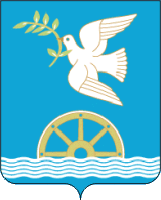 РЕСПУБЛИКА  БАШКОРТОСТАНАДМИНИСТРАЦИЯСЕЛЬСКОГО ПОСЕЛЕНИЯИЛИКОВСКИЙ  СЕЛЬСОВЕТМУНИЦИПАЛЬНОГО РАЙОНА БЛАГОВЕЩЕНСКИЙ РАЙОН